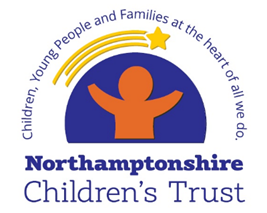 Northamptonshire Children’s TrustSOCIAL WORK CHRONOLOGYName: ..................................................... DoB.: ................................... ID No.: ..................................Name: ..................................................... DoB.: ................................... ID No.: ..................................Name: ..................................................... DoB.: ................................... ID No.: ..................................Name: ..................................................... DoB.: ................................... ID No.: ..................................DateSourceEventOutcome/Impact/Analysis